自社の知的資産を知り、“見える化”することにより経営力を高める「知的資産経営」は、相対的に経営資源が乏しい中小企業にこそ求められる経営手法です。採用、マーケティング、資金調達などの通常の企業運営ばかりでなく、事業承継に際しても有効です。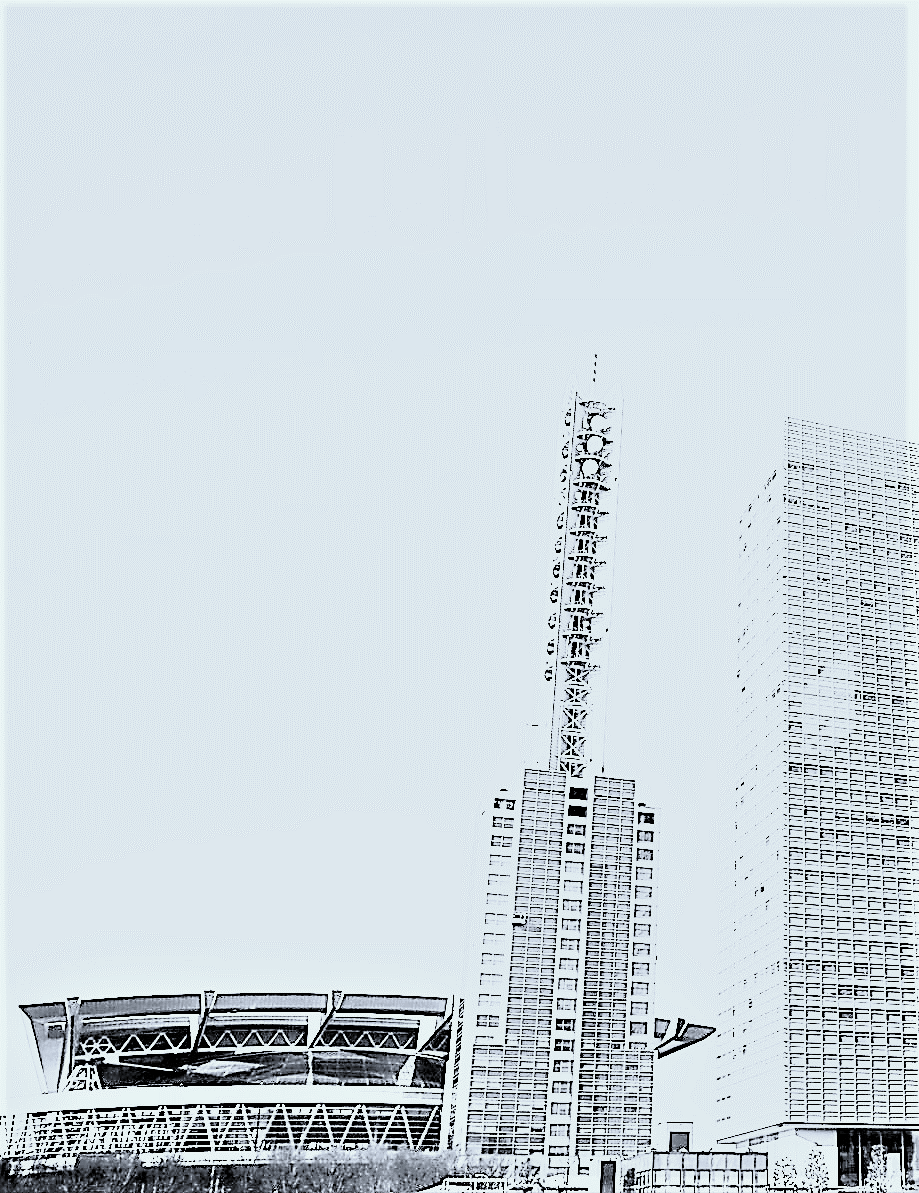 また、知的資産の把握を起点にして、従業員の技能向上・業務の効率化や経営効率の改善を図り、政府が推進する「働き方改革」の柱である労働生産性の向上の取組みにつなげることが期待できます。９回目となる今年度のフォーラムでは、中小企業における知的資産の実態や、知的資産経営報告書作成の事例等について紹介させていただきますので、是非ご参加ください。２０１９年２月１４日(木) 13:30～16:30（交流会16:45～）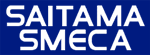 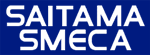 (一社)埼玉県中小企業診断協会   行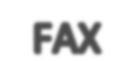 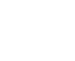 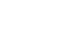 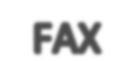 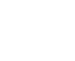 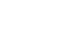 FAX : 048-762-3501またはメールに下記事項を記載してお申込み下さい。　rmcsai@nifty.com「知的資産経営ＷＥＥＫ埼玉フォーラム」参加申込書（２月７日締切）※本申込書にご記入いただいた個人情報は、セミナーに関する連絡、各種セミナー情報提供の目的に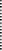 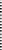 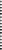 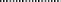 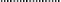 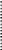 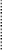 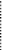 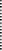 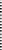 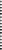 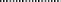 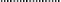 のみ使用します。					　　　　◆会場案内　　　　　　　　　　　　　　　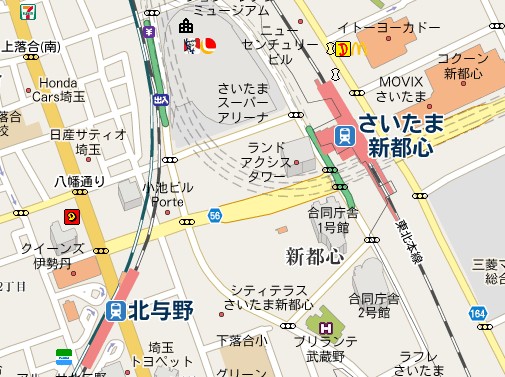 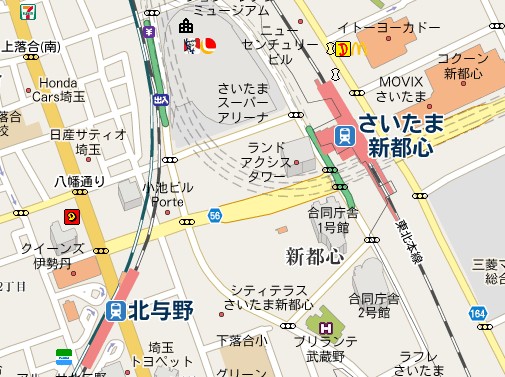 創業・ベンチャー支援センター埼玉「新都心ビジネス交流プラザ4階会議室」さいたま市中央区上落合2-3-2アクセスJR埼京線  北与野駅前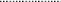 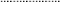 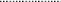 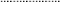 JR京浜東北線・高崎線・宇都宮線  さいたま新都心駅下車徒歩8分※できるだけ公共交通機関をご利用くださいお問合せ・参加申込先(一社)埼玉県中小企業診断協会〒330-0063　さいたま市浦和区高砂4-3-21　三協ビル5階（担当）石塚 Tel 048-762-3350/Fax 048-762-3501企業・団体名住　所〒〒〒〒参加者役職名	氏名交流会申込 (どちらかに○を付けて下さい)参不参加者役職名	氏名交流会申込 (どちらかに○を付けて下さい)参不参加者役職名	氏名交流会申込 (どちらかに○を付けて下さい)参不連絡担当者所属	E-mail所属	E-mail所属	E-mail所属	E-mail連絡担当者氏名	TEL	FAX氏名	TEL	FAX氏名	TEL	FAX氏名	TEL	FAX